Dobrý den, milá 6.B,dnes si trošku zopakujeme pondělní učivo a potom se dozvíme něco nového o rozmnožování hmyzu. Nejdříve si otevřeme sešit zezadu a napíšeme si do něj níže uvedené cvičení (píšeme celé věty a doplněná slova si podtrhneme).___________________________________________________________________________1) Slova (a čísla) z nabídky doplňte správně do vět. Pozor, 6 slov (nebo čísel) vám zbyde.NABÍDKA:KOUSACÍ, KORÝŠŮ, 3, SMYSLOVÝ, 2, 1, KOŠÍČKY, ÚSTNÍ, SACÍ, PAVOUKOVCŮ, 4, 3, ČERNOBÍLÝ, ČLENOVCŮ, KARTÁČKY, MOZAIKOVÝ, HÁČKY.Hmyz patří do kmene __________________.Zástupci hmyzu mají tělo rozdělené do _____ článků.Mají _____ páry končetin.Většina zástupců má _____ páry blanitých křídel.Na hlavě mají _____ pár tykadel. Je to jejich hlavní __________________ orgán.Protože mají složené oči (každé oko se skládá z mnoha malých oček), jejich vjem obrazu je __________________.__________________ ústrojí hmyzu je přizpůsobeno druhu přijímané potravy – například motýl má __________________ ústrojí, které můžeme nazvat také jako sosák.Stejně tak končetiny hmyzu jsou přizpůsobeny způsobu života – například včela na nich má __________________ a __________________, aby mohla sbírat pyl.___________________________________________________________________________Teď si sešit otevřeme klasicky zepředu a napíšeme si doplňovací zápis, který je na další straně. A jaká slova tam máme doplnit? Pomůže nám učebnice na str. 78 a 79 (do prázdných rámečků píšeme např. vážky, apod.).36.Rozmnožování hmyzuHmyz s proměnou nedokonalou (vajíčko  larva  dospělec)Hmyz s proměnou dokonalou (vajíčko  larva  kukla  dospělec)___________________________________________________________________________Tentokrát nemusíte posílat fotku sešitu – na online hodině si uděláme společnou kontrolu, a pak si všechno vysvětlíme. Přeji vám krásné Velikonoce! Budu se na vás těšit.Alena Nezvalová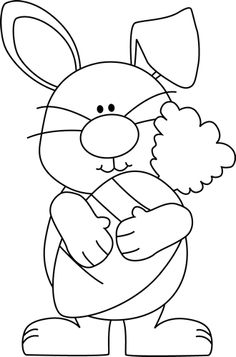 